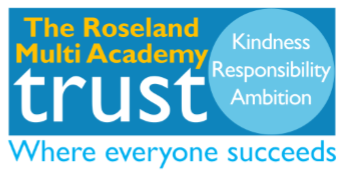 Our Trust Mission, Vision and ValuesMission: The Roseland Trust provides outstanding education for our communities, where everyone succeeds.Vision: To inspire a love of learning within environments that are happy, respectful and challenging, where everyone feels valued and able to reach their full potential.Values: Kindness, Ambition, Responsibility.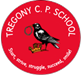 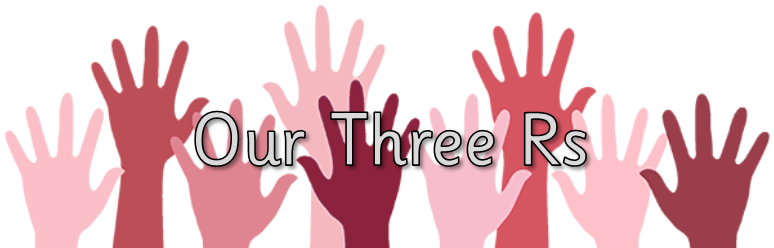 SMSC and British Values at Tregony Primary SchoolThe Promotion of Spiritual, Moral, Social and Cultural DevelopmentSMSC stands for Spiritual, Moral, Social and Cultural education. It is not taught as a lesson, rather it may be part of Religious Education, Physical Education, Personal, Social and Health Education and part of the ethos and culture of the school which children experience on a daily basis. SMSC is now highlighted as a key means of promoting British values and counteracting the development of religious extremism.SPIRITUALPupils’ spiritual development is shown by their:beliefs, religious or otherwise, which inform their perspective on life and their interest in and respect for different people’s feelings and valuessense of enjoyment and fascination in learning about themselves, others and the world around them, including the intangibleuse of imagination and creativity in their learningwillingness to reflect on their experiencesChildren may reflect before a visit and again after it as to what spiritual impact it had on them, for example. Children may learn that people of all faiths and people of no faith can still be spiritual beingsMORALPupils’ moral development is shown by their:ability to recognise the difference between right and wrong and their readiness to apply this understanding in their own livesunderstanding of the consequences of their actionsinterest in investigating and offering reasoned views about moral and ethical issuesSOCIALPupils’ social development is shown by their:use of a range of social skills in different contexts, including working and socialising with pupils from different religious, ethnic and socio-economic backgroundswillingness to participate in a variety of social settings, cooperating well with others and being able to resolve conflicts effectivelyinterest in, and understanding of, the way communities and societies function at a variety of levelschildren mix with children from neighbouring schools and other areas through residential, musical and sporting events. They are also actively involved within our local and wider community. CULTURALPupils’ cultural development is shown by their:understanding and appreciation of the wide range of cultural influences that have shaped their own heritagewillingness to participate in, and respond to, for example, artistic, musical, sporting, mathematical, scientific and cultural opportunitiesinterest in exploring, understanding of, and respect for cultural diversity and the extent to which they understand, accept, respect and celebrate diversity, as shown by their attitudes towards different religious, ethnic and socio-economic groups in the local, national and global communitiesThe wide range of music, theatre and literature the children experience enhances their cultural development.How SMSC is Promoted at Tregoy SchoolTregony Primary is a school which seeks to develop confident, independent, caring and enquiring individuals who are prepared for the future. We believe in fostering lifelong learning through providing an environment that values mutual trust and respect, honesty and equality and seeks to develop everyone’s potential. We provide excellent learning opportunities for all and celebrate the successes of individuals and the whole community.At Tregony Primary School, we believe spiritual, moral, social and cultural development (SMSC) underpins everything we do and this includes actively promoting British values.YearSpiritualMoralSocialCulturalAllThe curriculum is planned to offer exciting experiences that use imagination and creativity to inspire and fascinate learners. Curriculum is an outlet for imaginationRE teaching – cycle of enquiry. Children can ask questions about life and beliefsNature/Season walksReflection time in assemblies/learningCircle TimesSchool TripsHistory discussionsDrama workshopsTheatre performancesDaily assemblies and special assembles such as Poppy Day, Advent, New YearsCelebration assemblyChristmas playsSchool trips and visitors which inspire awe and wonderMusic and art appreciationDisplaysFocus weeks/days e.g. Book day, Online safety, Science day.Curriculum allows children to learn about the world around themReflective Questions/ thoughts- e.g What if….why and howCelebrations/ faiths and cultures e.g. Harvest festivalPromotion of and respect of own cultures and beliefs or non-beliefsRemembrance dayFaith stories with key messages and conceptsA culture to promote talking and thinking School policies (equal opps, Inclusion, SEND etc)School values Respect, Resilience and Responsibility – all stakeholders involved in their creation and implementation. Consistent adherence to Behaviour Policy and rewards and sanctionsClass behaviour chartsAll staff TIS trainedStaff trained in restorative practicesAssemblies e.g. Remembrance, anti-bullying, values, Harvest, bible storiesRE PlanningLearning about other cultures and countries – respecting others values and ways of lifeSchool CouncilCharity fundraising daysHarvestDiscussing right and wrongPromoting making right choicesCircle timeSupporting charitiesVisits and visitors e.g PCSO, vicar etc.Discussions and debates around matters in the world Practitioners leading by exampleSchool policies (equal opps, Inclusion, SEND)Moral stories- recognition of wrong and right Acceptance and Celebration of similarities and differences- e.g, SEN, cultures, faiths personalities with an inclusive ethos displayed with in schoolTolerance and acceptance of others’ views- School.Playtimes/LunchtimesCircle TimesPSHE curriculumProblem solving activities and team work in all areas of the curriculumSchool trips and visitsRole-play/drama activitiesParent helpers - interaction with childrenAfter school clubsSchool CouncilCharity fundraising daysAssembliesChildren with responsibilities e.g. prefectsPSHE curriculum-personal identities, relationships, diversity and healthy living.Skills for speaking and listening, drama activities embeddedCo- operative work, talk partners, peer workRelationships with each other and parentsDaily Fruit and Milk timesTargeted support to promote confidence skills in Key Stage 1Routines which develop opportunities to exercise leadership and responsibilityGroupings- independent, group work, opportunities to share expertise and key skills in end of topic celebrationsTransition- time with new teacher to promote positive attachments (TIS) RE PlanningAssembliesExploring different religious festivals throughout school e.g. Holi, Christmas, Diwali, EasterChildren able to share their own culture/experiencesSchool trips and visitsAfter school clubsExploring music/art from around the worldExploring artefacts from the pastActivities to commemorate special events/activities Maths/Science dayHome Learning activitiesCarefully selected textsPromoting acceptance and sensitivity to other cultures and beliefs- celebration assemblies and celebrations RE topics.Awareness of leadership- in home, school and the wider context e.g country Awareness of global issues that impact on lives e.g recycling and pollutions, flooding/homelessnessCharity events in school- Children in need/ comic relief / Shoe box appeal/ Local elderly receive Harvest food boxes, pupils contribute to the food bankCurriculum offers drama, diverse and wide ranging representation in its choice of literature and the arts to enrich children’s cultural experiences. 